     MIĘDZYSZKOLNY OŚRODEK SPORTOWY KRAKÓW-WSCHÓD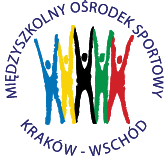 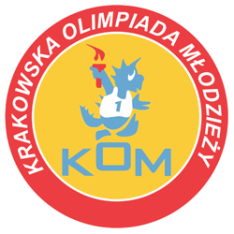 Adres: Centrum Rozwoju Com Com Zoneul. Ptaszyckiego 6 – P 09,  31 – 979 Krakówtel/fax: 12 685 58 25,   email:  biuro@kom.krakow.plwww.kom.krakow.plKraków, 22.02.2019r.KRAKOWSKA OLIMPIADA MŁODZIEŻY 2018/19 – Igrzyska Młodzieży SzkolnejNARCIARSTWO ALPEJSKIE /18.02.2019r./ - KLASYFIKACJA DRUŻYNOWA DZIEWCZĄTSZKOŁAZAWODNIKZAWODNIKZAWODNIKRAZEM PKTMIEJSCEPKT DO WSPÓŁZAWODNICTWA KOMSP 311715739I12SP 114191-20II10SP 1181120III9SP 164161-17IV8GM 295115V7SP 33121114VI6PG 2111-12VII5GM Pijarzy101112VIII4SP 1284-12IX3Molla6118X2GM 421-3XI1GM 11113XII1GM 11/SP 1281113XIII1SP 361113XIV1SP 581113XV1DONA11-2XVI1SP 9511-2XVII1GM 2011-2XVIII1SP 15821--21-1PGA 620--20-1SP 5014--14-1SP 1101--1-1SP 681--1-1GM 723--3-1SP 851--1-1SP 551--1-1